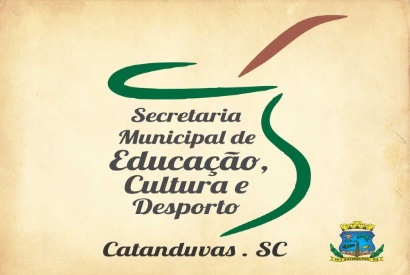 ATIVIDADE DE ARTES TEMA: BRINCANDO COM LINHAS CONTEUDO; LINHAS 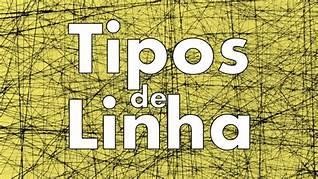 A PARTIR DE UM PONTO PODEMOS TRAÇAR UMA LINHA. A LINHA É UMA SEQUÊNCIA DE PONTOS AS LINHAS DIRECIONAM O NOSSO OLHAR DIANTE DA IMAGEM. PARA VISUALIZARMOS OS DIFERENTES TIPOS DE LINHAS E SUAS SENSAÇÕES, VEJAMOS OS EXEMPLOS MOSTRADOS NAS AULAS ANTERIORES.É IMPORTANTE TRABALHAR AS EMOÇÕES COM AS CRIANÇAS ATRAVÉS DAS LINHAS ISSO É POSSÍVEL.  QUERIDOS ALUNOS E FAMÍLIA. VAMOS DAR CONTINUAR A AULA DE ARTES SOBRE LINHAS, MAS DESSA VEZ VAMOS NOS DIVERTIR COM AS LINHAS. SEGUE: ALGUNS TIPOS DE LINHAS QUE VOCÊS JÁ CONHECEM, E ELAS SERVIRÃO DE MODELOS PARA CONSTRUIR SUA BRINCADEIRA DESSA SEMANA.1-PASSO ESCOLHA UMA DAS IMAGENS ABAIXO PARA CONFECCIONAR A SUA BRINCADEIRA E SE DIVERTIR. 2-PASSO AGORA QUE VOCÊ ESCOLHEU CONSTRUA SUA BRINCADEIRA E DIVIRTA -SE. 3- PASSO BRINQUE COM A FAMÍLIA. LEMBRE-SE DE FILMAR OU FOTOGRAFAR, MANDAR NO PARTICULAR DA PROFESSORA. EXEMPLOS DE COMO PODE CONSTRUIR SUA BRINCADEIRA E REALIZAR ATIVIDADE. NO CORREDOR 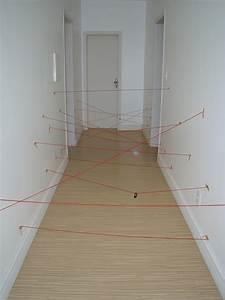 NO AR LIVRE 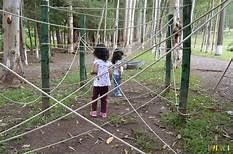 DESENHO NO PAPELÃO  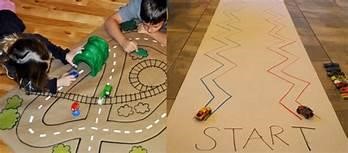 BRINCADEIRA COM CÍRCULOS 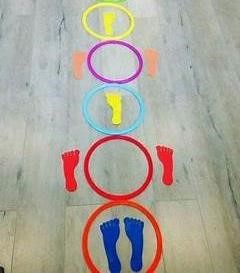 DESENHO EM UMA CAIXA ABERTA  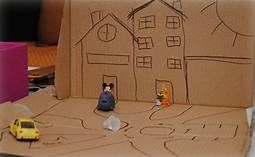 